JauffreyPastry & Bakery ChefFine & Casual DiningFrench, Mediterranean, Italian, and Japanese cuisineChocolate Crafts & bonbonsBakery experienceJauffreyPastry & Bakery ChefFine & Casual DiningFrench, Mediterranean, Italian, and Japanese cuisineChocolate Crafts & bonbonsBakery experience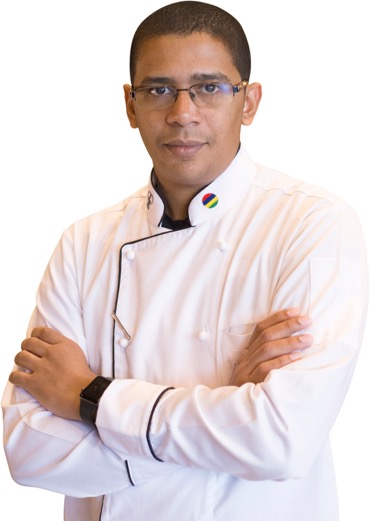 Personal informationPersonal informationPersonal informationPersonal informationBirth Date06 September 198806 September 198806 September 1988GenderMaleMaleMaleNationalityMauritianMauritianMauritianMarital StatusSingleSingleSingleVisa StatusResidence | DubaiResidence | DubaiResidence | DubaiDriver LicenseLight Vehicle | UAELight Vehicle | UAELight Vehicle | UAEEmail Addressjauffrey-391181@2freemail.com jauffrey-391181@2freemail.com jauffrey-391181@2freemail.com EducationEducationEducationEducationCertificateDiploma Pastry Production | Level NTC 2Diploma Pastry Production | Level NTC 2Diploma Pastry Production | Level NTC 2InstitutionSir Gaëtan Duval Hotel School | ÉbèneSir Gaëtan Duval Hotel School | ÉbèneSir Gaëtan Duval Hotel School | ÉbèneLocationMauritiusMauritiusMauritiusDuration12 months12 months12 monthsGraduate / GradeAugust, 2009 | Best student of the yearAugust, 2009 | Best student of the yearAugust, 2009 | Best student of the yearCertificateDiploma Pastry Production | Level NTC 3Diploma Pastry Production | Level NTC 3Diploma Pastry Production | Level NTC 3InstitutionSir Gaëtan Duval Hotel School | ÉbèneSir Gaëtan Duval Hotel School | ÉbèneSir Gaëtan Duval Hotel School | ÉbèneLocationMauritiusMauritiusMauritiusDuration12 months12 months12 monthsGraduate / GradeJuly, 2008 | GraduateJuly, 2008 | GraduateJuly, 2008 | GraduateCertificateAdministrative & Pastry | Hospitality InternshipsAdministrative & Pastry | Hospitality InternshipsAdministrative & Pastry | Hospitality InternshipsInstitutionMaison Familiale Rurale du Nord | Pamplemousses, CalebassesMaison Familiale Rurale du Nord | Pamplemousses, CalebassesMaison Familiale Rurale du Nord | Pamplemousses, CalebassesLocationMauritiusMauritiusMauritiusDuration12 months12 months12 monthsGraduate / GradeOctober, 2006 | GraduateOctober, 2006 | GraduateOctober, 2006 | GraduateCertificateGeneral Certificate of Education | GCE O-LevelGeneral Certificate of Education | GCE O-LevelGeneral Certificate of Education | GCE O-LevelInstitutionPamplemousses High School | PamplemoussesPamplemousses High School | PamplemoussesPamplemousses High School | PamplemoussesLocationMauritiusMauritiusMauritiusDuration5 Years5 Years5 YearsGraduate / GradeNovember, 2005 | GraduateNovember, 2005 | GraduateNovember, 2005 | GraduateCertificateCertificate of Primary Education | CPECertificate of Primary Education | CPECertificate of Primary Education | CPEInstitutionRoman Catholic Academy | Plaine St ClouRoman Catholic Academy | Plaine St ClouRoman Catholic Academy | Plaine St ClouLocationMauritiusMauritiusMauritiusDuration6 Years6 Years6 YearsGraduate / GradeNovember, 1999 | GraduateNovember, 1999 | GraduateNovember, 1999 | GraduateProfessional ExperienceProfessional ExperienceProfessional ExperienceProfessional ExperienceEmployerL’ARTISAN GOURMAND | Abu DhabiL’ARTISAN GOURMAND | Abu DhabiL’ARTISAN GOURMAND | Abu DhabiPositionPastry& Bakery Head ChefPastry& Bakery Head ChefPastry& Bakery Head ChefReporting LineKitchen Executive Chef | Director of OperationKitchen Executive Chef | Director of OperationKitchen Executive Chef | Director of OperationLocationAbu Dhabi | UAEAbu Dhabi | UAEAbu Dhabi | UAEPeriodJuly 2018 | Up to dateJuly 2018 | Up to dateJuly 2018 | Up to dateResponsibilitiesCreate pastries & bakeries items for the l’Artisan shopsSupervise the production for the brands supplied by L’Artisan GourmandSupply catering department for buffets, coffee breaks, events, etcManage the production and the stockControl the cost of every productsRecruitment of new talentsCreation of SOPs and Train the staffsMeet and maintain good relationship with suppliersClose collaboration with suppliers to source products (Local & Abroad)Staff management, scheduling, and appraisalsMonthly InventoryMaintain the standards and quality of all productsCreate pastries & bakeries items for the l’Artisan shopsSupervise the production for the brands supplied by L’Artisan GourmandSupply catering department for buffets, coffee breaks, events, etcManage the production and the stockControl the cost of every productsRecruitment of new talentsCreation of SOPs and Train the staffsMeet and maintain good relationship with suppliersClose collaboration with suppliers to source products (Local & Abroad)Staff management, scheduling, and appraisalsMonthly InventoryMaintain the standards and quality of all productsCreate pastries & bakeries items for the l’Artisan shopsSupervise the production for the brands supplied by L’Artisan GourmandSupply catering department for buffets, coffee breaks, events, etcManage the production and the stockControl the cost of every productsRecruitment of new talentsCreation of SOPs and Train the staffsMeet and maintain good relationship with suppliersClose collaboration with suppliers to source products (Local & Abroad)Staff management, scheduling, and appraisalsMonthly InventoryMaintain the standards and quality of all productsReason for leavingCurrent employerCurrent employerCurrent employerEmployerFACETIME | Luxury Hospitality ConsultancyFACETIME | Luxury Hospitality ConsultancyFACETIME | Luxury Hospitality ConsultancyPositionPastry ChefPastry ChefPastry ChefReporting LineKitchen Executive Chef | Director of OperationKitchen Executive Chef | Director of OperationKitchen Executive Chef | Director of OperationLocationDubai | UAEDubai | UAEDubai | UAEPeriodFebruary 2017 | May 2018February 2017 | May 2018February 2017 | May 2018ResponsibilitiesCreate and Develop desserts menus for outlets managed by FacetimeRecruitment of new talents for the culinary departmentCreation and revision of SOPsBuild master list of products to import in ordering system (Prologic)Training plans for the staffsClose collaboration with suppliers to source products (Local & Abroad)Product cost comparisonsControl of the food costInventory of SOE, Assets, and foodCreate and Develop desserts menus for outlets managed by FacetimeRecruitment of new talents for the culinary departmentCreation and revision of SOPsBuild master list of products to import in ordering system (Prologic)Training plans for the staffsClose collaboration with suppliers to source products (Local & Abroad)Product cost comparisonsControl of the food costInventory of SOE, Assets, and foodCreate and Develop desserts menus for outlets managed by FacetimeRecruitment of new talents for the culinary departmentCreation and revision of SOPsBuild master list of products to import in ordering system (Prologic)Training plans for the staffsClose collaboration with suppliers to source products (Local & Abroad)Product cost comparisonsControl of the food costInventory of SOE, Assets, and foodReason for leavingThe company faced a financial crisisI was offered a new challenge in Abu DhabiThe company faced a financial crisisI was offered a new challenge in Abu DhabiThe company faced a financial crisisI was offered a new challenge in Abu DhabiEmployerGordon Ramsay Restaurants | St.Regis DohaGordon Ramsay Restaurants | St.Regis DohaGordon Ramsay Restaurants | St.Regis DohaPositionPastry Chef de Partie | Acting Pastry ChefPastry Chef de Partie | Acting Pastry ChefPastry Chef de Partie | Acting Pastry ChefReporting LineKitchen Head ChefKitchen Head ChefKitchen Head ChefLocationDoha | QatarDoha | QatarDoha | QatarPeriodApril 2014 | October 2016April 2014 | October 2016April 2014 | October 2016ResponsibilitiesIn charge of the pastry department for 2 outlets:Gordon Ramsay fine diningOpal by Gordon Ramsay (casual dining)Create and Develop desserts menus for bothoutletsChange the inspiration menu of the day everydayPrepare brunch in OpalProduce the homemade breads for the fine dining outletUpdate the duty rosterTraining plans for the line staffControl of the food cost& wastageWeekly food inventoryOrdering through ADACOUpdate staff’s attendance in the system for payrollIn charge of the pastry department for 2 outlets:Gordon Ramsay fine diningOpal by Gordon Ramsay (casual dining)Create and Develop desserts menus for bothoutletsChange the inspiration menu of the day everydayPrepare brunch in OpalProduce the homemade breads for the fine dining outletUpdate the duty rosterTraining plans for the line staffControl of the food cost& wastageWeekly food inventoryOrdering through ADACOUpdate staff’s attendance in the system for payrollIn charge of the pastry department for 2 outlets:Gordon Ramsay fine diningOpal by Gordon Ramsay (casual dining)Create and Develop desserts menus for bothoutletsChange the inspiration menu of the day everydayPrepare brunch in OpalProduce the homemade breads for the fine dining outletUpdate the duty rosterTraining plans for the line staffControl of the food cost& wastageWeekly food inventoryOrdering through ADACOUpdate staff’s attendance in the system for payrollReason for leavingI was offered the opportunity to join Facetime in DubaiI was offered the opportunity to join Facetime in DubaiI was offered the opportunity to join Facetime in DubaiEmployerRitz Carlton Hotel | DIFC |Marriott Ritz Carlton Hotel | DIFC |Marriott Ritz Carlton Hotel | DIFC |Marriott PositionPastryDemi-Chef de PartiePastryDemi-Chef de PartiePastryDemi-Chef de PartieReporting LineChef de PartieChef de PartieChef de PartieLocationDubai | UAEDubai | UAEDubai | UAEPeriodJanuary 2014 | April 2014January 2014 | April 2014January 2014 | April 2014ResponsibilitiesIn charge of the miseen place for all the à la carte outlets of the hotelPlate during the service at the Café Belge outletMake chocolate garnishAssist the banqueting team on events and preparationAssist the buffet team for set up and preparationIn charge of the miseen place for all the à la carte outlets of the hotelPlate during the service at the Café Belge outletMake chocolate garnishAssist the banqueting team on events and preparationAssist the buffet team for set up and preparationIn charge of the miseen place for all the à la carte outlets of the hotelPlate during the service at the Café Belge outletMake chocolate garnishAssist the banqueting team on events and preparationAssist the buffet team for set up and preparationReason for leavingI was offered the opportunity to join the celebrity chef Gordon Ramsay restaurantI was offered the opportunity to join the celebrity chef Gordon Ramsay restaurantI was offered the opportunity to join the celebrity chef Gordon Ramsay restaurantEmployerRoyal Palm Hotel | Beachcomber hotelsRoyal Palm Hotel | Beachcomber hotelsRoyal Palm Hotel | Beachcomber hotelsPositionAssistant Pastry Cook | Acting Chef de PartieAssistant Pastry Cook | Acting Chef de PartieAssistant Pastry Cook | Acting Chef de PartieReporting LinePastry ChefPastry ChefPastry ChefLocationMauritiusMauritiusMauritiusPeriodNovember 2006 | January 2014November 2006 | January 2014November 2006 | January 2014ResponsibilitiesPlan the tasks of the day and share with the teamMiseen place & dinner service at the fine dining restaurant:Pre-dessertsA la carte dessertsMenu of the dayPetits foursPrepare the kids buffet at the mini clubPrepare special requests of the guests (special cakes and desserts)Plan menu according to guest’s allergiesPrepare for events (weddings, birthdays, anniversaries…)Make chocolate garnish & showpieceSupport the beach restaurant & the Italian restaurant for the serviceInspire new dishesTrials and MEP for celebrations (New Year, Valentine, Easter, Christmas…)Assist on bakery &danishesKeep temperature records of the chillers and freezersTrain new comers & internsPlan the tasks of the day and share with the teamMiseen place & dinner service at the fine dining restaurant:Pre-dessertsA la carte dessertsMenu of the dayPetits foursPrepare the kids buffet at the mini clubPrepare special requests of the guests (special cakes and desserts)Plan menu according to guest’s allergiesPrepare for events (weddings, birthdays, anniversaries…)Make chocolate garnish & showpieceSupport the beach restaurant & the Italian restaurant for the serviceInspire new dishesTrials and MEP for celebrations (New Year, Valentine, Easter, Christmas…)Assist on bakery &danishesKeep temperature records of the chillers and freezersTrain new comers & internsPlan the tasks of the day and share with the teamMiseen place & dinner service at the fine dining restaurant:Pre-dessertsA la carte dessertsMenu of the dayPetits foursPrepare the kids buffet at the mini clubPrepare special requests of the guests (special cakes and desserts)Plan menu according to guest’s allergiesPrepare for events (weddings, birthdays, anniversaries…)Make chocolate garnish & showpieceSupport the beach restaurant & the Italian restaurant for the serviceInspire new dishesTrials and MEP for celebrations (New Year, Valentine, Easter, Christmas…)Assist on bakery &danishesKeep temperature records of the chillers and freezersTrain new comers & internsReason for leavingI was offered a new challenge in DubaiI was offered a new challenge in DubaiI was offered a new challenge in DubaiEmployerEntre Deux CaféEntre Deux CaféEntre Deux CaféPositionPastry Chef | Part timePastry Chef | Part timePastry Chef | Part timeReporting LineOwnerOwnerOwnerLocationMauritiusMauritiusMauritiusPeriodAugust 2013 |December 2013August 2013 |December 2013August 2013 |December 2013ResponsibilitiesPre-opening of the coffee shopCreate dessert menus and offers for the shopDefine the cost and advise the selling price of each pastry itemsCreate various attractive pastries for the vitrine showcasePlace ordering to suppliersPre-opening of the coffee shopCreate dessert menus and offers for the shopDefine the cost and advise the selling price of each pastry itemsCreate various attractive pastries for the vitrine showcasePlace ordering to suppliersPre-opening of the coffee shopCreate dessert menus and offers for the shopDefine the cost and advise the selling price of each pastry itemsCreate various attractive pastries for the vitrine showcasePlace ordering to suppliersReason for leavingI took this part-time job for few months for the opening while I was still working at the Royal Palm HotelI took this part-time job for few months for the opening while I was still working at the Royal Palm HotelI took this part-time job for few months for the opening while I was still working at the Royal Palm HotelEmployerHôtel du Cap | L’Éden RocHôtel du Cap | L’Éden RocHôtel du Cap | L’Éden RocPositionPastry cook internPastry cook internPastry cook internReporting LinePastry Sous ChefPastry Sous ChefPastry Sous ChefLocationFranceFranceFrancePeriodJune 2012 |August 2012June 2012 |August 2012June 2012 |August 2012ResponsibilitiesI was selected to represent Royal Palm hotel for a promotional event in Paris at the Bristol Hotel. After the event, I came in south of France at l’Hôtel du Cap as pastry cook internship to improve my skills and discover new ideas & techniquesPrepare cakes and pastries for vitrine, display, buffet, and pastry trolley.Breakfast, lunch, and dinner serviceLearnt more about bread making techniques & recipesLearnt more about chocolate showpiece and bonbonsPrepare praline and chocolate coated bonbonsI was selected to represent Royal Palm hotel for a promotional event in Paris at the Bristol Hotel. After the event, I came in south of France at l’Hôtel du Cap as pastry cook internship to improve my skills and discover new ideas & techniquesPrepare cakes and pastries for vitrine, display, buffet, and pastry trolley.Breakfast, lunch, and dinner serviceLearnt more about bread making techniques & recipesLearnt more about chocolate showpiece and bonbonsPrepare praline and chocolate coated bonbonsI was selected to represent Royal Palm hotel for a promotional event in Paris at the Bristol Hotel. After the event, I came in south of France at l’Hôtel du Cap as pastry cook internship to improve my skills and discover new ideas & techniquesPrepare cakes and pastries for vitrine, display, buffet, and pastry trolley.Breakfast, lunch, and dinner serviceLearnt more about bread making techniques & recipesLearnt more about chocolate showpiece and bonbonsPrepare praline and chocolate coated bonbonsReason for leavingI had to come back at the Royal Palm as it was a sponsored internship experienceI had to come back at the Royal Palm as it was a sponsored internship experienceI had to come back at the Royal Palm as it was a sponsored internship experienceEmployerLe Plaza Athénée | ParisLe Plaza Athénée | ParisLe Plaza Athénée | ParisPositionPastry cook internPastry cook internPastry cook internReporting LineExecutive Pastry ChefExecutive Pastry ChefExecutive Pastry ChefLocationFranceFranceFrancePeriodAugust 2012August 2012August 2012ResponsibilitiesI requested 2 days internship at this famous & luxury hotel while I was on vacation in Paris to discover new ideas & techniques from my idol, world champion Christophe MichalakPrepare cakes and pastries for vitrine, displayBreakfast and lunch serviceI requested 2 days internship at this famous & luxury hotel while I was on vacation in Paris to discover new ideas & techniques from my idol, world champion Christophe MichalakPrepare cakes and pastries for vitrine, displayBreakfast and lunch serviceI requested 2 days internship at this famous & luxury hotel while I was on vacation in Paris to discover new ideas & techniques from my idol, world champion Christophe MichalakPrepare cakes and pastries for vitrine, displayBreakfast and lunch serviceLanguagesLanguagesLanguagesLanguagesFrenchFluentlyFluentlyFluentlyEnglishVery GoodVery GoodVery GoodMauritian creoleMother languageMother languageMother languageOtherCertificates, Qualifications, & SkillsOtherCertificates, Qualifications, & SkillsOtherCertificates, Qualifications, & SkillsOtherCertificates, Qualifications, & SkillsDetailsDetailsDetailsCompletion dateValrhona chocolate bonbons workshopValrhona chocolate bonbons workshopValrhona chocolate bonbons workshopMarch 2018Train the Trainer workshopTrain the Trainer workshopTrain the Trainer workshopMay 2015Employee of the month at St. Regis DohaEmployee of the month at St. Regis DohaEmployee of the month at St. Regis DohaJanuary 2015Participation in bread showpieceParticipation in bread showpieceParticipation in bread showpieceMay 2012Safety Awareness ProgrammeSafety Awareness ProgrammeSafety Awareness ProgrammeJuly 2011Computer Proficiency ProgrammeComputer Proficiency ProgrammeComputer Proficiency Programme2003InterestsInterestsInterestsInterestsCinema| Swimming | Basketball | Social media | Reading | Travel | RestaurantsCinema| Swimming | Basketball | Social media | Reading | Travel | RestaurantsCinema| Swimming | Basketball | Social media | Reading | Travel | RestaurantsCinema| Swimming | Basketball | Social media | Reading | Travel | Restaurants